"Тух-тиби-дух"Цель: снятие негативных настроений и восстановление сил. Ход игры: "Я сообщу вам по секрету особое слово. Это волшебное заклинание против плохого настроения, против обид и разочарований. Чтобы оно подействовало по-настоящему, необходимо сделать следующее. Сейчас вы начнете ходить по комнате, ни с кем не разговаривая. Как только вам захочется поговорить, остановитесь напротив одного из участников, посмотрите ему в глаза и трижды, сердито-пресердито произнесите волшебное слово: "Тух-тиби-дух". Затем продолжайте ходить по комнате. Время от времени останавливайтесь перед кем-либо и снова сердито-пресердито произносите это волшебное слово. Чтобы волшебное слово подействовало, необходимо говорить его не в пустоту, а глядя в глаза человека, стоящего перед вами. В этой игре заложен комичный парадокс. Хотя дети должны произносить слово "Тух-тиби-дух" сердито, через некоторое время они не могут не смеяться."Мешочек криков"Если ребенок возмущен, взволнован, разозлен, словом, не может говорить с вами спокойно, предложите ему воспользоваться "мешочком криков". Договоритесь с ребенком, что пока у него в руках этот мешочек, то он может кричать и визжать в него столько, сколько ему необходимо. Но когда он опустит волшебный мешочек, то будет разговаривать с окружающими спокойным голосом, обсуждая произошедшее.В отделении социальной помощи семье и детям для Васработают следующие специалисты:Заведующая отделением:Дзюба Людмила ПавловнаПсихолог:Шелегеда Елена БорисовнаСоциальный педагог:Ларионова Елена ЮрьевнаСпециалист по социальной работе:Кротова Ксения ЛеонидовнаЛогопед:Шкарбан Елена Валентиновна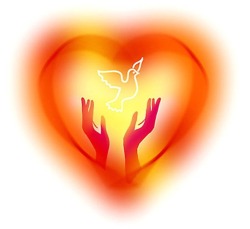 Вы можете найти нас по адресу: с.Тамбовка, Калининская,66, каб.305Телефон:22-3-56, сот.89638432526.Наши двери всегда открыты для Вас с понедельника по пятницу с 9.00ч. до 17.00чГосударственное автономное учреждение Амурской области«Тамбовский комплексный центр социального обслуживания населения»Отделение социальной помощисемье и детям Профилактика агрессивного поведения несовершеннолетнихИгровая терапия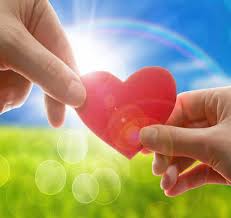      В самом начале своей жизни каждый из нас подобен цветочному бутону - так же закрыт. Только после того, как бутон получит тепло от солнечных лучей и питание из почвы, он раскроется, и станет видна вся красота таившегося в нем цветка. Точно так же человеческая личность с самого начала жизни нуждается в тепле человеческой любви и питании, то есть в родительской заботе, для того, чтобы раскрыться и обнаружить всю неповторимую красоту, какую Бог вложил в каждого человека. Все мы являемся произведениями тех, кто нас любит или отказывает нам в любви. Джон Пауэлл. Игровая терапияЭто метод воздействия на детей с использованием игры. Как ведущая деятельность, она не только предоставляет особые возможности для изучения эмоциональной сферы детей с агрессивным поведением, но и является адекватным средством для перестройки различных отклонений в эмоциональном развитии.  На первых этапах работы с агрессивными детьми рекомендуется подбирать такие игры и упражнения, с помощью которых ребенок мог бы выплеснуть свой гнев. Существует мнение, что этот способ работы с детьми неэффективен и может вызвать еще большую агрессию. Как показывает опыт проведения игровой терапии, на первых порах ребенок действительно может стать более агрессивным, но через 4—8 занятий, по-настоящему отреагировав свой гнев, “маленький агрессор” начинает вести себя более спокойно. 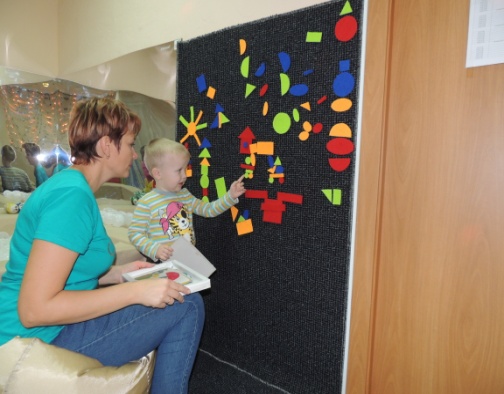           Если взрослому трудно справиться с гневом ребенка, стоит обратиться к специалисту и вести работу параллельно с психологом. Перечисленные ниже игры способствуют снижению вербальной и невербальной агрессии и являются одним из возможных способов легального выплескивания гнева."Ругаемся овощами" Цель: снять вербальную агрессию, помочь детям выплеснуть гнев в приемлемой форме. Скажите детям следующее: "Ребята, передавая мяч по кругу, давайте называть друг друга разными необидными словами (заранее обговаривается условие, какими обзывалками можно пользоваться. Это могут быть названия овощей, фруктов, грибов или мебели). Каждое обращение должно начинаться со слов: "А ты, ..., морковка!" Помните, что это игра, поэтому обижаться друг на друга не будем. В заключительном круге обязательно следует сказать своему соседу что-нибудь приятное, например:" А ты, ...., солнышко!"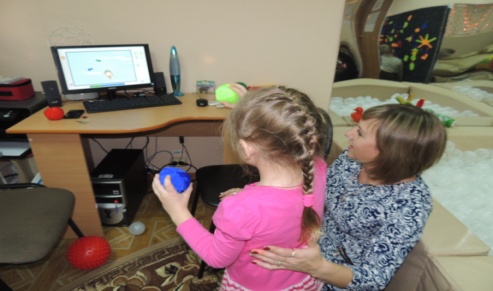 "Уходи, злость, уходи!"          Играющие ложатся на ковер по кругу. Между ними подушка. Закрыв глаза, они начинают со всей силы бить ногами по полу, а руками по подушке с громким криком «Уходи, злость, уходи!». Упражнение продолжается 3 минуты, затем участники по команде взрослого ложатся в позу «звезды», широко раздвинув ноги и руки, и спокойно лежат, слушая музыку 3 минуты."Мешочек криков"           Так, если ребенок возмущен, взволнован, разозлен, словом, просто не в состоянии говорить с вами спокойно, предложите ему воспользоваться "мешочком криков". Договоритесь с ребенком, что пока у него в руках этот мешочек, то он может кричать и визжать в него столько, сколько ему необходимо. Но когда он опустит волшебный мешочек, то будет разговаривать с окружающими спокойным голосом, обсуждая произошедшее"Зайчики"Цель: дать ребенку возможность испытать разнообразные мышечные ощущения, научить задерживать внимание на этих ощущениях, различать и сравнивать их. Ход игры: взрослый просит детей представить себя веселыми зайчиками в цирке, играющими на воображаемых барабанах. Ведущий описывает характер физических действий — силу, темп, резкость — и направляет внимание детей на осознание и сравнение возникающих мышечных и эмоциональных ощущений. Например, ведущий говорит: "Как сильно зайчики стучат на барабанах! А вы чувствуете, как напряжены у них лапки? Ощущаете, какие лапки твердые, не гнутся! Как палочки! Чувствуете, как напряглись у вас мышцы в кулачках, ручках, даже в плечиках?! А вот лицо нет! Лицо улыбается, свободное, расслабленное. И животик расслаблен. Дышит... А кулачки напряженно стучат!.. А что еще расслаблено? Давайте еще попробуем постучать, но уже медленнее, чтобы уловить все ощущения.